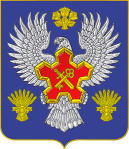 ВОЛГОГРАДСКАЯ ОБЛАСТЬ П О С Т А Н О В Л Е Н И ЕАДМИНИСТРАЦИИ ГОРОДИЩЕНСКОГО МУНИЦИПАЛЬНОГО РАЙОНАот 17 мая 2019 г. № 389-пО внесении дополнений в постановление администрации Городищенского муниципального района Волгоградской области от 30.11.2015 г. № 1316 «Об утверждении Порядка формирования, утверждения и ведения планов закупок товаров, работ, услуг для обеспечения муниципальных нужд Городищенского муниципального района Волгоградской области»Администрация Городищенского муниципального района Волгоградской области п о с т а н о в л я е т:1. Внести в Порядок формирования, утверждения и ведения планов закупок товаров, работ, услуг для обеспечения муниципальных нужд Городищенского муниципального района Волгоградской области, утвержденный постановлением администрации Городищенского муниципального района Волгоградской области от 30.11.2015 г. № 1316 «Об утверждении Порядка формирования, утверждения и ведения планов закупок товаров, работ, услуг для обеспечения муниципальных нужд Городищенского муниципального района Волгоградской области», следующие изменения:1) пункт 9 дополнить новым подпунктом «9.1.» следующего содержания:«9.1. Информация о закупке, предусматривающей заключение энергосервисного контракта, включается в план закупок отдельно от закупок товаров, работ, услуг, относящихся к сфере деятельности субъектов естественных монополий, услуг по водоснабжению, водоотведению, теплоснабжению, газоснабжению, по подключению (присоединению) к сетям инженерно-технического обеспечения по регулируемым в соответствии с законодательством Российской Федерации ценам (тарифам), а также от закупок электрической энергии, мазута, угля и закупок топлива, используемого в целях выработки энергии».2. Настоящее постановление подлежит опубликованию в общественно-политической газете Городищенского муниципального района «Междуречье» и на сайте администрации Городищенского муниципального района.3. Контроль за исполнением настоящего постановления возложить на заместителя главы Городищенского муниципального района Сафонова А.В.Глава Городищенскогомуниципального района							           Э.М. Кривов